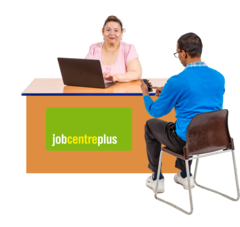 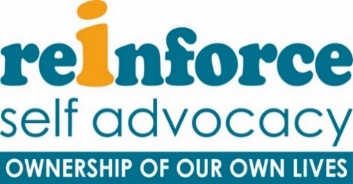 REINFORCE JULY COFFEE MORNINGCome along to our July Coffee Morning! Meet new people! We are lucky to have a guest speaker joining us: Lucy Macali from DHHS 
She will be talking about employment for people with an Intellectual Disability
When: Wednesday 17 July at 10:30am – 12:30pmWhere: Jenny Florence Room, 3rd Floor Ross House, 247 Flinders Lane, Melbourne
RSVP: by Wednesday 10th July    To: Reinforce on 9650 7855Or email: ellie.saru@gmail.com – (Ellie from Reinforce)                          Tea, Coffee and Tim Tams provided.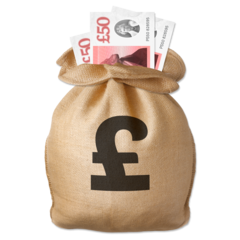 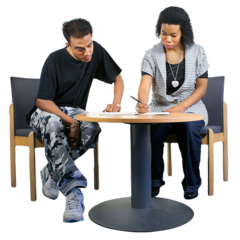 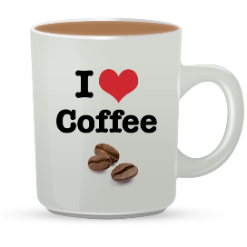 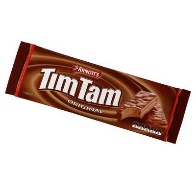 